Disaster Volunteer Registration Form  (Please print clearly.  Submit at Volunteer Reception Center or email/fax (see reverse) Mr.__ Mrs.__ Ms.__ Name_______________________________________ Birth Date____________ Day Phone______________ E-mail address_______________________________________________________________      Evening Phone______________Home Address_____________________________________________  City____________________ ST_____    Zip___________ Emergency Contact__________________________________ Relationship______________ Emergency Phone_______________Your Occupation____________________________________ Employer_______________________________________________Business Address____________________________________________ City________________ ST______ Zip_______________ Are you a year-round resident? ___Yes ___No                 Months you are available_______________________________________If you have any health limitations, please explain__________________________________________________________________I am willing to volunteer in:    ____this county    ____a neighboring county    ____anywhere in the state    ____anywhere in the U.S.  Are you currently affiliated with a disaster relief agency?  If yes, name of agency:________________________________________Special skills and/or vocational/disaster training:__________________________________________________________________________________________________________________________________________________________________________________________________________________________________________________________________________________SKILLS:  Please check all that apply.Disaster Volunteer Registration Form   (Side two)Release of Liability StatementI, for myself and my heirs, executors, administrators and assigns, hereby release, indemnify and hold harmless [Coordinating Agency, local governments, State of _________, the organizers, sponsors and supervisors of all disaster preparedness, response and recovery activities (check with local Risk Management and Emergency Management Departments re who should be included)] from all liability for any and all risk of damage or bodily injury or death that may occur to me (including any injury caused by negligence), in connection with any volunteer disaster effort in which I participate.  I likewise hold harmless from liability any person transporting me to or from any disaster relief activity.  In addition, disaster relief officials have permission to utilize any photographs or videos taken of me for publicity or training purposes.  I will abide by all safety instructions and information provided to me during disaster relief efforts.Further, I expressly agree that this release, waiver, and indemnity agreement is intended to be as broad and inclusive as permitted by the State of _________, and that if any portion thereof is held invalid, it is agreed that the balance shall, notwithstanding, continue in full legal force and effect.I have no known physical or mental condition that would impair my capability to participate fully, as intended or expected of me.  I have carefully read the foregoing release and indemnification and understand the contents thereof and sign this release as my own free act.Signature________________________________________________    Date______________Guardian, if under 18______________________________________     Date______________Volunteer’s credentials were recorded as presented.  Verification of credentials and any background check required are the responsibility of the receiving agency.  This volunteer was referred to the following agencies:Date	  Need #                  Agency	__________________Contact Name		___________Contact’s phone #______________________________________________________________________________________________________________________________________________________________________________________________________________________________________________________________________________________________________________________________________________________________________________________________________________________________________________________________________________________________________________________________________________________________________________________________________________________________________________________Return this completed form to:(Add Coordinating Agency name, address , email address and fax number here)Notes:___________________________________________________________________________________________________________________________________________________________________________________________________________________________________________________________________________________________________________________________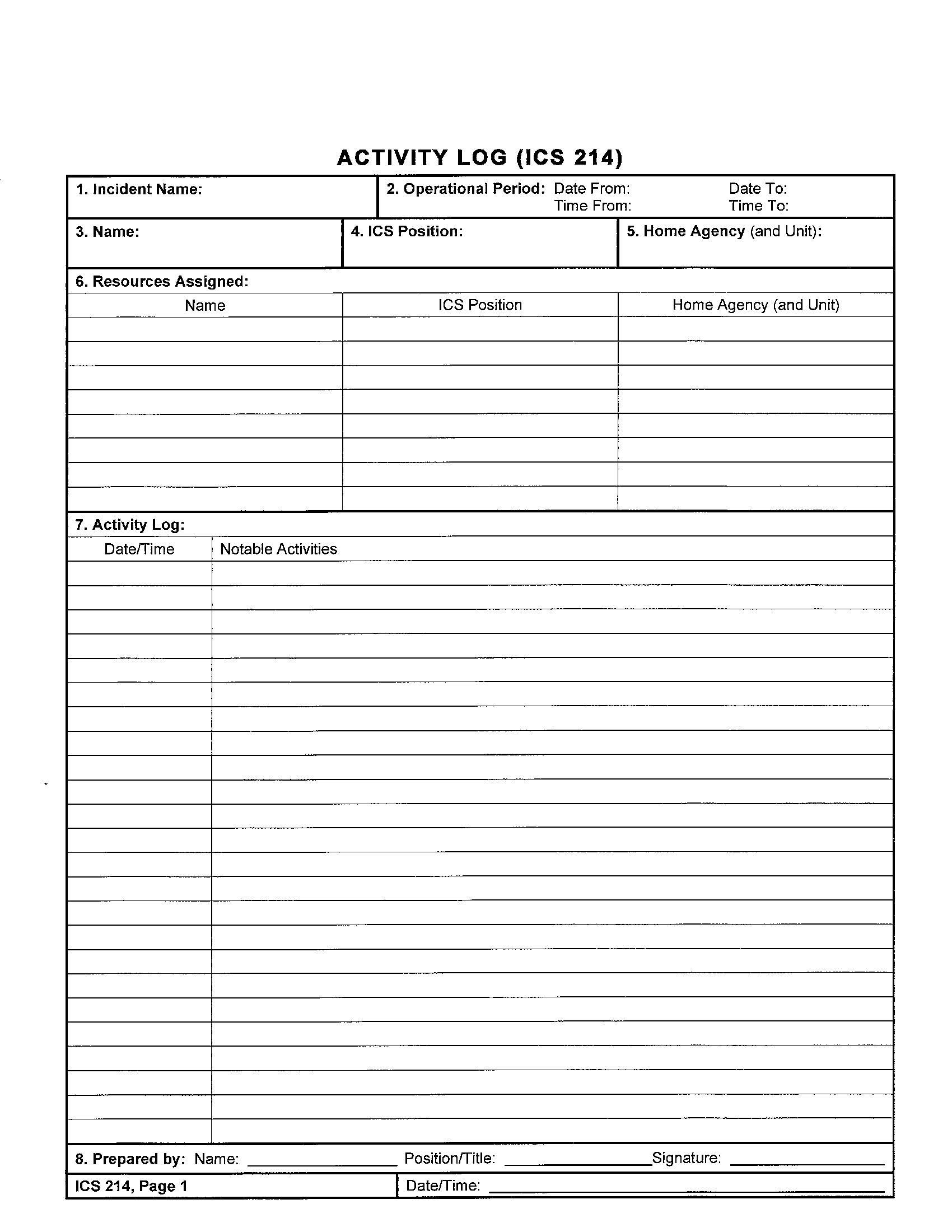 